   BA|BASW Field Education Calendar- Akron campus | Summer 2018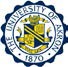 Summer Semester | June 11, 2018 – August 19, 2018 | 10 weeks | 22.5 hoursJune 2018Week of the 11	Summer Semester Classes begin Begin/Resume Field Placement: 493/494 Begin/Resume Field Seminar Courses:Field Experience Seminar I – 421 – First Semester Field StudentsField Experience Seminar II – 422- Second Semester Field StudentsWeek of the 18	Field Faculty Liaison Assignments Posted| Distributed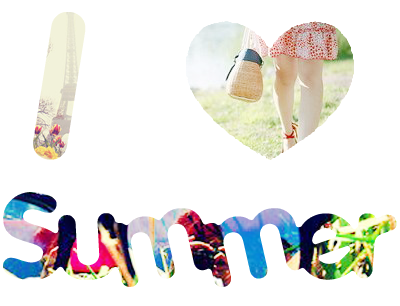 July 2018Wednesday, 4	Independence Day Observed No Classes/UA Closed/No FieldWeek of 9	Student Integrated Electronic Learning Contracts due - BA/BASW I [First Semester Students]Amended Student Integrated Electronic Learning Contracts due - BASW II [Second Semester Students] if applicableAugust 2018Week of 6	Student Electronic Field Evaluations & Time |Task Logs dueWeek of 13	Final Instructional Week  Final Week of Field EducationFinal Electronic Time/Task Logs dueAll ‘Other’* Evaluation electronically completed via web- based forms11.9.17	P a g e 1 | 2   BA|BASW Field Education Calendar- Akron campus   | Summer 2018go to https://www.uakron.edu/socialwork/field-  education/basw-info-forms.dot]Tues, 21	Final student grades dueMonday, 27	Fall 2018 Semester classes & Field begins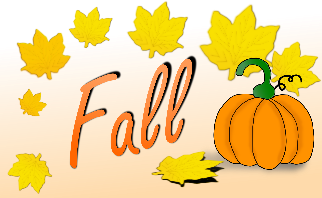 225 hours perSemester- 22.5 hours per week- summer*Other evaluations include: evaluation of field coordinator, field point person, faculty liaison, field placement-on social work website- field education section to:  https://www.uakron.edu/socialwork/field-education/basw-info-forms.dotOffice of the University Registrar – Check DARS, Commencement Information; Apply for Graduation	http://www.uakron.edu/registrar/graduation/Graduation Home page - http://www.uakron.edu/graduation/Stay informed – Frequently check the Social Work Web-site: www.uakron.edu/socialwork/Make a difference – UA School of Social Work Social Work Student League (SSWL)  http://www.uakron.edu/socialwork/student-organizations/Get involved – National Association of Social Workers (NASW) - Ohio Chapter:http://naswoh.org/11.9.17	P a g e 2 | 2